RESULTADO – TOMADA DE PREÇON° 2023274TP36883HEMUO Instituto de Gestão e Humanização – IGH, entidade de direito privado e sem finslucrativos, classificado como Organização Social, vem tornar público o resultado daTomada de Preços, com a finalidade de adquirir bens, insumos e serviços para o HEMU -Hospital Estadual da Mulher, com endereço à Rua R-7, S/N, Setor Oeste, Goiânia, CEP:74.125-090.OBS: ENVIADO PDF DE CONFIRMAÇÃO BIONEXO COM AS INFORMAÇÕES DE RESULTADOVENCEDOROBJETOQUANTVALOR UNITÁRIO VALOR TOTALSQUEEZEPLASTICORESISTENTE 500ML - MEDIDAS:0CM X 6,5CM X1,9 CM (CXL)POSSUIRDETALHES EMRELEVO NAPARTESUPERIOR ETAMPA DEBICOLOPES BRINDES -COMERCIO ESERVICOS LTDA –CNPJ:22526R$: 7,90TOTAL:R$: 4.155,40R$: 4.155,4042.263.737/0001-74(PLÁSTICO)ROSQUEÁVEL36883/2022Goiânia/GO, 9 de janeiro de 2023.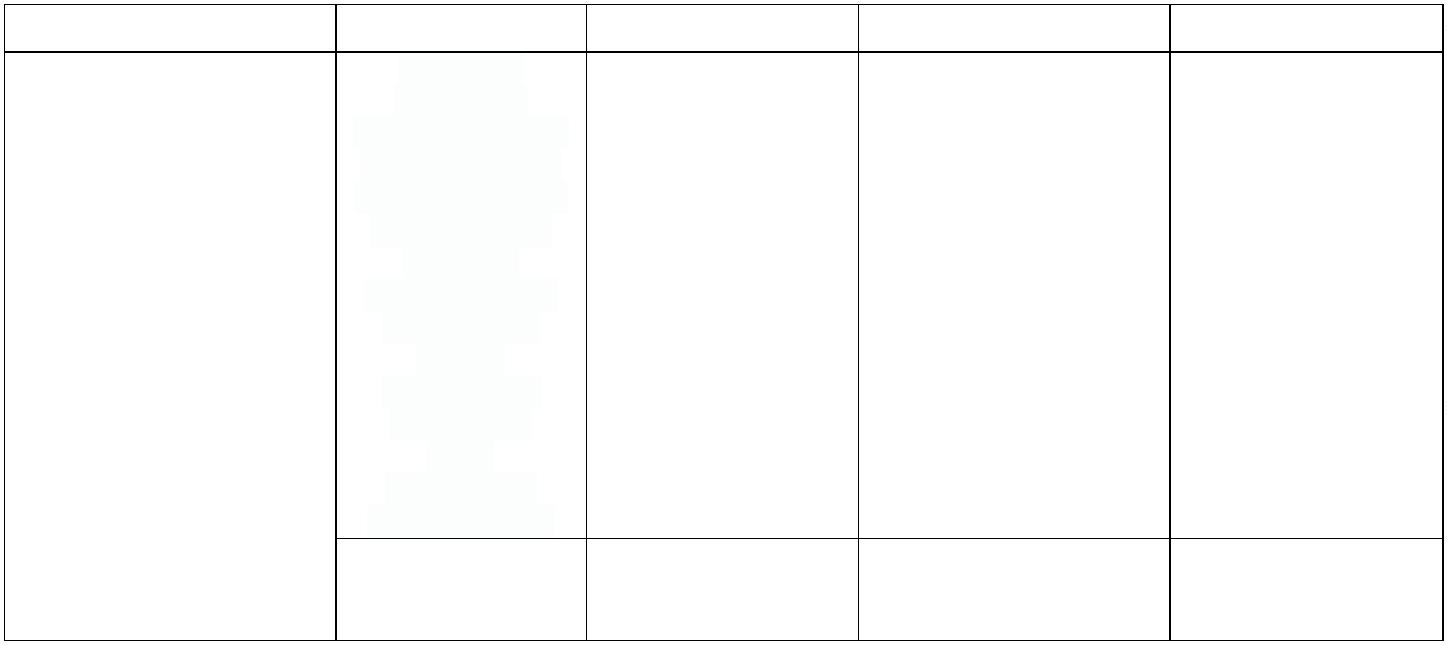 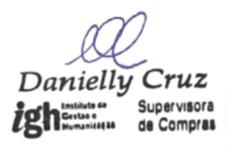 